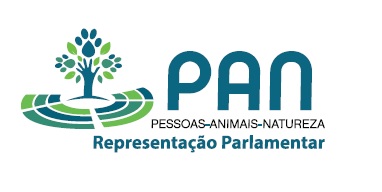 Exmo. Presidente da Comissão de Comissão de Ambiente, Ordenamento do Território, Descentralização, Poder Local e Habitação,Senhor Deputado Pedro Soares,Palácio de São Bento, 12 de Outubro de 2018Assunto: Requerimento do PAN para audição urgente do Ministro do Ambiente sobre as dragagens no Rio SadoConsiderando que: A Administração do Porto de Setúbal pretende afundar o leito do Estuário da Sado para garantir a entrada de embarcações de grande porte no porto;Para realizar tal projeto, necessita de proceder à dragagem de mais de seis milhões de metros cúbicos de areia;No sentido da viabilização do projeto mencionado, foi solicitado um Estudo de Impacte Ambiental à empresa Proman; O relatório concernente ao Estudo de Impacte Ambiental apresenta os seguintes trechos:(do ponto de vista ambiental) acarreta “impactes negativos”;(são avaliados como) “positivos e muito significativos os impactes no quadro socioeconómico concelhio e regional”;(trata-se de uma) “intervenção num sistema natural sobre o qual ainda dispomos de informação limitada e insuficiente”;“Seria valioso dispor de mais informação sobre a fauna que aí reside”;(depararam-se com a) “ausência do conhecimento das dragas que efetivamente serão propostas pelo empreiteiro”;“que não se dispõe dos dados exatos sobre os níveis de ruído que previsivelmente serão gerados quer na fase de construção quer na fase de exploração”;“não se pode prever com rigor que tipo de alterações comportamentais as operações irão produzir nos golfinhos residentes na região do estuário”.Destarte, retira-se da leitura dos trechos apresentados, em conjugação com o restante teor do relatório em crise, a basilar conclusão de fundo: não obstante o projeto acarretar impactos ambientais negativos representa um cenário económico muito vantajoso;Ora, apesar de o relatório ser claro no que tange à manifesta existência de impactes ambientais negativos plenamente identificados, o projeto em análise foi aprovado pela Agência Portuguesa do Ambiente (doravante denominada APA) por via de parecer positivo.Intimamente interligada com esta problemática, traz se à colação o facto de o Governo ter travado um plano de proteção a golfinhos de Setúbal elaborado por biólogos contratados pelo Estado; Os biólogos propuseram no plano enunciado uma classificação ecológica para proteger golfinhos nesta área geográfica, assente no estudo das zonas marinhas que na costa portuguesa deveriam ser classificadas, incluindo-as na Rede Natura 2000, a rede ecológica da União Europeia com o cimeiro escopo de proteger cetáceos (in casu os golfinhos);O plano teve a duração de sete anos, tendo desembocado numa proposta que esteve em discussão pública em 2016;Apesar de nunca ter existido uma decisão definitiva, no mês de agosto de 2018 avançou-se com uma nova discussão pública a fim de definir-se os planos de gestão que definem como serão mantidos os valores naturais das zonas, nomeadamente recifes e bancos de areia - os mesmos que agora vão ser dragados;Porém, das quatro zonas propostas para proteção dos cetáceos na costa nacional avançaram apenas duas, ficando de fora as outras duas que colidem com as dragagens da entrada do Rio Sado;Sublinha-se que de acordo com as premissas decorrentes de Diretivas Europeias, o Estado português está em incumprimento há três anos no que concerne à obrigatoriedade de definição da área marinha portuguesa classificada como parte da Rede Natura 2000;A proposta para a Costa de Setúbal e para o Estuário do Sado vertida no plano explicitado classificaria como rede ecológica da União Europeia toda a zona alvo das dragagens de areias;Estamos perante uma conjuntura em que os planos desenvolvidos ao longo de sete anos a pedido do Estado português, em cumprimento das Diretivas europeias, não sairão do papel, mantendo-se aquela zona sem a necessária proteção dos habitats marinhos, designadamente dos bancos de areia utilizados pelos golfinhos;À guisa de conclusão, sublinha-se que no decurso do presente ano, a Comissão Europeia informou que irá intentar uma ação junto do Tribunal de Justiça da União Europeia contra Portugal, depois de ter instado várias vezes o Estado português para que este cumprisse as respetivas obrigações; Esta ação assenta no facto de não terem sido cumpridas estas seguintes obrigações:Não foram designadas sete ZEC na região atlântica até 7 de Dezembro de 2010;Não foram designadas 54 SIC na região mediterrânica até 19 de Julho de 2012;Não foram estabelecidas as medidas de conservação necessárias para a manutenção ou restabelecimento dos habitats e espécies protegidos nas zonas em causa;As atuais medidas adotadas no âmbito do plano sectorial português para a rede Natura 2000 e de outros planos sectoriais e especiais (por exemplo, planos de desenvolvimento rural, como o PRODER, e planos municipais) não são suficientemente exaustivas nem concretas para permitirem um nível de proteção adequado e a designação de ZEC.Face ao exposto, e atendendo ao facto de a presente conjuntura levantar diversas questões, as quais carecem de cabal esclarecimento, requeremos, ao abrigo das disposições regimentais e constitucionais aplicáveis, a realização de audições urgentes com:- O Ministro do Ambiente.- O Presidente da Agência Portuguesa do Ambiente (APAO deputado,André Silva